Задача 1. Монету бросают 5 раз. Написать закон распределения случайной величины Z, равной разности между удвоенным количеством выпадений герба и количеством выпавших «решеток». Вычислить М(Z), Д(Z), написать выражение функции распределения F(Z), вычислить вероятность того, что Z [-2;1.3] и Z [3;8].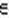 Задача 2. В коробке лежат 3 красных и 6 синих карандашей. Вынимаем три карандаша и Х - количество красных карандашей среди них. Затем вынимают один карандаш и U равно количеству красных карандашей. Написать закон распределения системы случайных величин (Х,U).Задача 3.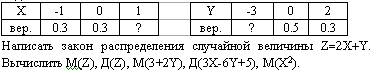 Задача 4. Плотность вероятности случайной величины задана следующим образом:

Определить А. Вычислить вероятности следующих событий: 1) Х [M;2M], 2) из трех испытаний два раза Х [0.5;1.5].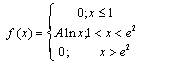 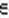 Задача 5. Случайная величина распределена по нормальному закону N(4;2). Вычислить вероятности следующих событий: 1) Х [0;6]; 2) произвели два испытания, оба раза Х [М;М+Д]; 3) из 10 испытаний 6 раз Х [М;М+Д].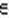 Задача 6. Вычислить вероятность того, что из трех испытаний хотя бы один раз Х попадет в интервал [0;M], если распределено по равномерному закону R[1;6].Задача 7. Случайный вектор (Х,У) равномерно распределен в полукруге Найти плотность системы, плотность компонент, условные плотности и центр рассеяния.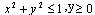 Задача 8. Случайные величины Х и У независимы и распределены по показательным законам с параметрами Найти М(Z), D(Z) и плотность f(z).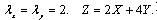 Задача 9. X=N[0,2], Y=N[-1,1] – независимые нормальные случайные величины. Какова вероятность, что в трех испытаниях хотя бы один раз случайный вектор Z=2X-Y примет значение в интервале 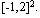 